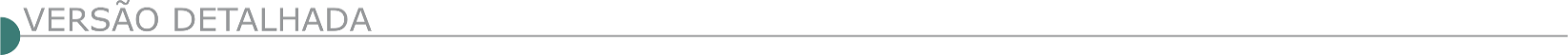 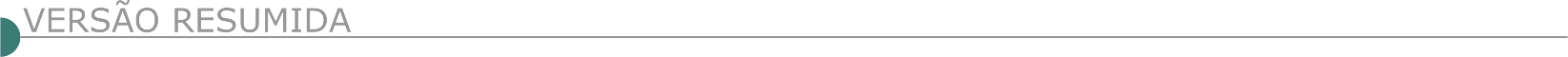 ESTADO DE MINAS GERAISPREFEITURA MUNICIPAL DE CONTAGEM AVISO DE LICITAÇÃO CONCORRÊNCIA N. 005/2021 A Prefeitura do Município de Contagem, por meio da Secretaria Municipal de Obras e Serviços Urbanos (SEMOBS), torna público, para conhecimento dos interessados, que fará realizar licitação na seguinte modalidade: Concorrência n. 005/2021 – PA 100/2021, tipo Menor Preço para CONTRATAÇÃO DE EMPRESA DE ENGENHARIA PELO REGIME DE EMPREITADA POR PREÇOS UNITÁRIOS PARA PRESTAÇÃO DE SERVIÇOS DE COLETA DE RESÍDUOS SÓLIDOS NAS REGIÕES ADMINISTRATIVAS DO MUNICÍPIO DE CONTAGEM-MG, COMPREENDENDO COLETAS DOMICILIARES, EM ECOPONTOS, DEPOSIÇÃO IRREGULAR EM VIAS E LOGRADOUROS PÚBLICOS, LIMPEZA DE FOSSAS, COLETA DE RESÍDUOS SÓLIDOS DE SAÚDE DO “GRUPO D” E O TRANSPORTE DOS RESÍDUOS PROVENIENTES DESTAS ATIVIDADES PARA O ATERRO SANITÁRIO MUNICIPAL, com entrega dos envelopes de documentação e propostas até às 08:30 (oito horas e trinta minutos) do dia 28 (vinte e oito) de setembro 2021 e com a abertura marcada para as 09:00 (nove horas) do dia 28 (vinte e oito) de setembro 2021. Os interessados poderão ler e obter o texto integral do Edital e seus Anexos, inclusive projeto básico, que estarão disponíveis a partir do dia 26 (vinte e seis) de agosto de 2021, pelo site www.contagem.mg.gov.br/licitações. ou na sala da Comissão Permanente de Licitação da Secretaria Municipal de Obras e Serviços Urbanos (SEMOBS), situada à rua Madre Margherita Fontanaresa, 432, 3º andar Bairro Eldorado - Contagem/MG, tel.: (031) 3391- 9352, de segunda à sexta-feira, no horário de 08h00min às 12h00min e de 13h00min às 17h00min, mediante apresentação de um DVD virgem à Comissão Permanente de Licitação no endereço acima e, ainda, OBRIGATORIAMENTE, informar, por meio de carta, os seguintes dados: razão social ou denominação completa da empresa, CNPJ/MF, endereço completo, telefone e nome da pessoa para contato.CONSÓRCIO INTERMUNICIPAL PARA DESENVOLVIMENTO SUSTENTÁVEL DO NORTE DE MINAS - CODANORTE PROCEDIMENTO LICITATÓRIO 037/2021, CONCORRENCIA PARA REGISTRO DE PREÇOS 001/2021 CONVOCAÇÃO A Presidente da Comissão Permanente de Licitação do Consórcio Intermunicipal para o Desenvolvimento Ambiental Sustentável do Norte de Minas-CODANORTE, no uso de suas atribuições legais, CONVOCA as empresas declaradas habilitadas no PROCEDIMENTO LICITATÓRIO 037/2021, CONCORRENCIA PARA REGISTRO DE PREÇOS 001/2021, cujo objeto é o Registro de Preços para futura e eventual contratação de empresa especializada para a prestação de serviços de manutenção em: encostas, vias públicas, logradouros pavimentados e não pavimentados, rios, córregos, lagoas e praças públicas para atender os municípios integrantes do CODANORTE em regime de empreitada global., para comparecerem à sede do CODANORTE, situada na Rua Tupis, nº 437, 1º andar, Bairro Melo, CEP 39.401-068, na cidade de Montes Claros/MG, para abertura dos envelopes de propostas, no dia 25 de Agosto de 2021, as 09h00min. Informamos que serãoABADIA DOS DOURADOS PREFEITURA MUNICIPAL ADENDO AO EDITAL TOMADA DE PRECOS Nº 04/2021 A Prefeitura Municipal de Abadia dos Dourados/MG, torna público o Adendo ao Edital Tomada Preços nº 04/2021, Processo Licitatório nº 062/2021, que tem por objeto: contratação de empresa especializada para execução de obras de melhoria urbana (Recapeamento Asfáltico) em diversas ruas e avenidas urbanas localizadas dentro do perímetro urbano do município de Abadia dos Dourados/MG - Proposta 21292/2020 - Contrato Repasse nº 906144/2020/MDR/CAIXA. Conforme projeto, planilhas, cronograma e memorial descritivo. Data de abertura: 13/09/2021 às 14:00 h. Informações: Setor Licitações, situada a Rua Dr. Calil Porto, 380, centro - Fone (34) 3847-1232 e site: www.abadiadosdourados.mg.gov.br. ALFENAS PREFEITURA MUNICIPAL CONCORRÊNCIA N°002/2021 O Município de Alfenas, comunica aos interessados que fará realizar licitação na modalidade Concorrência N°002/2021, do tipo MENOR VALOR DA TARIFA combinado com a MAIOR OFERTA DE OUTORGA, objetivando a concessão administrativa de serviços de manutenção de vias e estradas públicas rurais municipais, precedida de execução de obra pública, de investimento consistindo na pavimentação básica do trecho principal da estrada rural municipal interdistrital da Harmonia, autorizada pela Lei Municipal nº 4.979, de 09 de dezembro de 2.020, sob o regime de execução indireta, empreitada Integral. O edital estará disponível a partir do dia 27/08/2021. A Sessão será realizada no dia 28 de setembro de 2021, ás 08:30h. Edital completo na Divisão de Licitação desta Prefeitura, ou pela Internet no endereço: www.alfenas.mg.gov.br. PREFEITURA DE ALÉM PARAÍBA COMISSÃO DE LICITAÇÃO AVISO TOMADA DE PREÇOS 004/2021 PREFEITURA MUNICIPAL DE ALÉM PARAÍBA-MG - PROCESSO Nº 142/2021 – TP Nº 004/2021, torna público – abertura às 13:00 horas do dia 14/09/2021 em sua sede. Objeto: Contratação empresa para execução de serviços de engenharia para construção de muro de gabião no bairro Jardim Paraíso. Os serviços a serem executados estão constantes em: projeto básico, memorial descritivo/especificações técnicas, planilha orçamentária, cronograma físico-financeiro e conforme edital e seus anexos. RECURSO PROVENIENTE MINISTÉRIO DE DESENVOLVIMENTO REGIONAL - SECRETARIA NACIONAL DA DEFESA CIVIL – SEDEC – REC – MG 3101508 - 20210503-01. O Edital em inteiro teor e posteriores avisos estarão à disposição a partir do dia 25/08/2021, pelo site www.alemparaiba.mg.gov.br. Maiores informações, através do telefone (32) 3462-6733, ramal 240.ANTÔNIO CARLOS PREFEITURA MUNICIPAL AVISO DE LICITAÇÃO - TOMADA DE PREÇOS Nº 004/2021 Objeto: Contratação de empresa para execução de serviços de pavimentação asfáltica em CBUQ para recapeamento de vias urbanas do município, com recursos oriundos do contrato de repasse nº 884728/2019/ MDR/CAIXA, firmado com a União através da Caixa Econômica Federal. Edital no site www.municipioantoniocarlos.mg.gov.br ou pelo e-mail licitacao@municipioantoniocarlos.mg.gov.br. PREFEITURA DE ARAÇUAÍ COMISSÃO DE LICITAÇÃO PREFEITURA MUNICIPAL DE ARAÇUAÍ AVISO DE LICITAÇÃO PAL 092/2021 TP 010/2021 A Prefeitura Municipal de Araçuaí- MG, torna público nos termos da Lei 8.666/93, PAL 092/2021 Tomada Preço 010/2021. Objeto: Contratação de pessoa jurídica do ramo de engenharia para reforma da Escola Municipal José Gonçalves Soares localizado na comunidade José Gonçalves, zona rural do município, por regime de empreitada por menor preço global, conforme Memorial Descritivo, Planilha de Orçamentária de Custos e Cronograma Físico-Financeiro. Abertura 17/09/2021, às 09:00 horas. Maiores Informações (33) 3731-2133 de 14:00 as 17:30 horas e-mail: licitacao@aracuai.mg.gov.br. BOM JARDIM DE MINAS PREFEITURA MUNICIPAL AVISO DE LICITAÇÃO. PROCESSO N°110/2021, TOMADA DE PREÇO N° 03/2021. Objeto: Contratação de sociedade empresária para prestação de serviços especializados de engenharia referente a reforma e revitalização da Praça Cônego Antônio Ignácio de Almeida, cujas especificações detalhadas encontram-se no anexo I que acompanha o Edital da Licitação. Entrega dos envelopes e Sessão Pública 09 de setembro de 2021, Horário: 09:30 (nove horas e trinta minutos) para credenciamento e após, abertura dos envelopes. Informações (32) 3292-1601. E-mail: licitacao@bomjardimdeminas.mg.gov.br.PREFEITURA MUNICIPAL DE CAPITÃO ANDRADE/MG – PROCESSO LICITATORIO Nº 077/2021, MODALIDADE PREGAO PRESENCIAL Nº 029/2021Para Registro de Preços, menor preço por item, cujo objeto é o Registro de Preços para futura e eventual contratação de pessoa jurídica ou pessoa física, para locação de 1 (um) caminhão basculante (truk) com capacidade mínima de 10/12 m³, para ser utilizado no transporte de resíduos sólidos urbano atendendo a Secretaria Municipal de Agricultura, Abastecimento e Meio ambiente desta municipalidade. A abertura será dia 09 de setembro de 2021 às 08:00 horas na Prefeitura Municipal de Capitão Andrade, na Rua Messias Nogueira, 500 – Centro, Capitão Andrade/MG. O Edital poderá ser lido e obtido no período de 25 de agosto de 2021 a 09 de setembro de 2021, através do portal da transparência https://www.transparencia.capitaoandrade.mg.gov.br/licitacoes/ ou pelo tel.: (33) 3231-9124, de segunda a sexta das 07:00 às 13:00 horas, com Dannilo Roger Andrade Leite – Pregoeiro.CAPUTIRA PREFEITURA MUNICIPAL AVISO DE LICITAÇÃO: TOMADA DE PREÇO N° 005/2021. O Município de Caputira torna público para conhecimento dos interessados que fará realizar Licitação no dia 16 de setembro de 2021, às 08h45min, na Modalidade de TOMADA DE PREÇO nº 005/2021 para Contratação de empresa especializada em obras e serviços de engenharia, para prestação de serviços de calçamento em bloquetes, meio fio e sarjeta, com recursos provenientes do Plano de Trabalho nº 001067/2021, Secretaria de Estado de Infraestrutura e Mobilidade de Minas Gerais “SEINFRA”. Mais informações poderão ser obtidas na sede da Prefeitura Municipal, Praça Padre Joaquim de Castro, nº 54, Centro, Caputira/MG, pelo telefone do setor de licitações (31 – 3873- 5138) ou pelo e-mail licitacao@caputira.mg.gov.br. PREFEITURA DE CARNEIRINHO - TOMADA DE PREÇOS DE Nº 01/2021 MUNICÍPIO DE CARNEIRINHO/MG. AVISO DE EDITAL. TOMADA DE PREÇOS Nº 01/2021. Tipo: Menor Preço Global. O Município de Carneirinho/MG, através da C.P.L. vem tornar público a abertura do certame para a CONTRATAÇÃO DE PESSOA JURÍDICA, PARA EXECUÇÃO OBRAS E SERVIÇOS DE ENGENHARIA, COM FORNECIMENTO DE MATERIAIS E MÃO DE OBRA ESPECIALIZADA, VISANDO A EXECUÇÃO DE SERVIÇOS DE CONSTRUÇÃO DA ESCOLA MUNICIPAL ESTRELA DA BARRA (ESCOLA COM 06 SALAS), A SER EDIFICADA NA AV. SÃO JOAQUIM DO TRIÂNGULO, NOS LOTES 1, 2, 3, 4, 5, 8, 9, 10, 11, 12, 13 E 14, DA QUADRA 19, NO BAIRRO CENTRO, DO DISTRITO DE ESTRELA DA BARRA, MUNICÍPIO DE CARNEIRINHO/MG., DE ACORDO COM O PROJETO PADRÃO FORNECIDO PELO FNDE, EM CONFORMIDADE COM O PROJETO BÁSICO DO EDITAL, POR SOLICITAÇÃO DA SECRETARIA MUNICIPAL DE EDUCAÇÃO. Data/hora de abertura dos Envelopes: 09 de setembro de 2021, às 08:30 hs. Local de retirada do Edital e informações: Av. Ambraulino Leandro Barbosa, n° 284, Centro, Carneirinho-MG, CEP 38.290-000. Fone: (34) 3454-0200 ou através do endereço eletrônico: http://www.carneirinho.mg.gov.br/licitacoes-e-contratos. CRISÓLITA PREFEITURA MUNICIPAL AVISO DE LICITAÇÃO PROCESSO LICITATÓRIO N° 47/2021 MODALIDADE TOMADA DE PREÇOS Nº 04/2021Tipo menor preço global, objeto: Execução das Obras de Pavimentação em Pré-moldado de Concreto, em Ruas do Município, conforme Plano de Trabalho relativo ao Convênio de Saída n° 1301000068/2021, firmado entre o Município de Crisólita e a Secretaria de Estado de Infraestrutura e Mobilidade – SEINFRA, por meio da Comissão Permanente de Licitação, torna público que fará realizar no dia 10 de setembro de 2021, às 08:00 (Oito Horas) a abertura dos envelopes documentação. Maiores informações poderão ser obtidas junto a Comissão Permanente de Licitação da Prefeitura Municipal de Crisólita à Praça José Quaresma da Costa, 08, Centro, Telefax (0xx33) 3611-8002, das 07:00 hs às 13:00 hs. Cópias do edital poderão ser obtidas junto a C.P.L. aos que manifestarem seu interesse com antecedência de até 24 (vinte e quatro) horas da apresentação das propostas no site www.crisólita.mg.gov.br ou e-mail licitacao@crisolita.mg.gov.br. DIVISA NOVA PREFEITURA MUNICIPAL PROCESSO LICITATÓRIO Nº68//2021 – TOMADA DE PREÇO Nº01/2021.Objeto: Ampliação do CEELDA e fechamento por meio de muro. Data de abertura dos envelopes: 09/09/2021 às 9 horas. Mais informações e edital completo, junto à Prefeitura Municipal de Divisa Nova, situada à Praça Presidente Vargas, n° 01, Centro, pelo telefone (35) 3286-1200, pelo e-mail: licitacao@divisanova.mg.gov.br ou pelo site www.divisanova.mg.gov.br. PREFEITURA MUNICIPAL DE DOM BOSCO AVISO DE LICITAÇÃO TOMADA DE PREÇOS Nº 17/2021 A Prefeitura Municipal de Dom Bosco-MG torna público que realizará no dia 13 de SETEMBRO de 2021, a partir das 08h30min TP 17/21 menor preço global - Objeto - Construção de pista de caminhada com 2.655,49 m² em bloquete hexagonal E=8CM FCK=35MPA e 1.571,41 metros de meio-fio com sarjeta executado com extrusora (sarjeta 30 X 8 Cm, meio-fio 15 X 10 cm X H= 23Cm), localizados na orla do Lago Belarmino Pereira, Bairro Alto da Boa Vista, no Município de Dom Bosco, conforme plano de trabalho de acordo com convenio nº 1491001148/2020 SEGOV e de acordo com edital e seus anexos. Maiores informações poderão ser obtidas pelos tels. (38) 3675-7137, site www.dombosco.mg.gov.gov.br ou, e-mail licitacoesdombosco@gmail.com ou no edifício sede da Prefeitura Municipal de Dom Bosco MG.PREFEITURA MUNICIPAL DE ESTRELA DO SUL-MG - DEPARTAMENTO DE LICITAÇÃO AVISO DE LICITAÇÃO AVISO DE LICITAÇÃO PROCESSO LICITATORIO Nº. 054/2021 TOMADA DE PREÇOS Nº. 002/2021 A PREFEITURA MUNICIPAL DE ESTRELA DO SUL-MG, torna público que realizará licitação na modalidade TOMADA DE PREÇOS do tipo Menor Preço Global, a ser regida pela Lei Federal n° 8.666/93, de 21 de junho de 1993 e alterações, Lei complementar 123/2006, art. 48, I e demais normas legais e, ainda, pelo estabelecimento no presente Edital e seus Anexos. OBJETO: Constitui objeto da presente licitação, CONTRATAÇÃO DE UMA EMPRESA ESPECIALIZADA PARA EXECUÇÃO DE OBRAS DE REFORMA E AMPLIAÇÃO DA ESCOLA MUNICIPAL JACÓ BATISTA DO AMARAL, NO MUNICIPIO DE ESTRELA DO SUL. A sessão de processamento da TOMADA DE PREÇOS será realizada em dependência própria da Administração Pública Municipal, localizada na rua Alfredo Tormin n° 32 – Centro, na cidade de Estrela do Sul/MG, iniciando-se no dia 09/09/2021 as 09 horas e 10 minutos e será conduzida pelo Presidente (a) da Comissão Permanente de Licitação, com o auxílio dos Membros da Comissão de Licitação, designados pela Portaria nº. 001, de 28 de janeiro de 2020, o Edital em inteiro teor será disponibilizado no site, www.estreladosul.mg.gov.br/publicacoes. RECEBIMENTO DOS ENVELOPES DOCUMENTAÇÃO E PROPOSTA ATÉ DIA: 09/09/2021 HORA: 09:00 hs LOCAL: Exclusivamente no DEPARTAMENTO DE LICITAÇÃO – na Av. Alfredo Tormin nº. 32 - Centro –Estrela do Sul MG. INÍCIO DA SESSÃO PARA ABERTURA DOS ENVELOPES DIA: 09/09/2021 HORA: 09:10 hs LOCAL: Exclusivamente no DEPARTAMENTO DE LICITAÇÃO – na Av. Alfredo Tormin nº 32 - centro –Estrela do Sul MG. VALIDADE DA PROPOSTA: no mínimo 60 (sessenta) dias. Os interessados poderão obter maiores esclarecimentos sobre esta licitação TOMADA DE PREÇOS nº. 002/2021, junto ao Departamento de Licitação, sito à Rua Alfredo Tormin nº. 32, Centro, Estrela do Sul – MG, tel. (34) 3843-1255, Ramal 37 de 2ª a 6ª feira no horário das 8:00 às 11:00 e 13:00 as 17:00 horas.GUANHÃES PREFEITURA MUNICIPAL - AVISO DE LICITAÇÃO – TOMADA DE PREÇOS Nº 005/2021. A Comissão Permanente de Licitação do Município de Guanhães/ MG torna público para conhecimento dos interessados que acontecerá a Tomada de Preços nº 005/2021, Processo Licitatório nº 062/2021– Objeto: Contratação de empresa para realização de reforma e ampliação da Escola Municipal Pingo de Luz. Data da Sessão: 10/09/2021 às 09h. Maiores informações no Setor de Licitação, na sede da Prefeitura Municipal de Guanhães ou pelo telefone (33) 3421-1501, das 13h30 às 17h, e ainda pelo e-mail licitacoes@guanhaes.mg.gov.br ou no site www.guanhaes.mg.gov.br. PREFEITURA MUNICIPAL DE IBIÁ/MG – TOMADA DE PREÇOS Nº 008/2021 A Prefeitura Municipal de Ibiá-MG torna público que, no dia 24/09/2021 às 08:30 horas, realizará licitação na modalidade TOMADA DE PREÇOS nº 008/2021 para a contratação de empresa especializada para execução de construção de muro de arrimo, muro de fechamento e ampliação da guarita na Garagem da Prefeitura Municipal, localizada na Avenida Tancredo Neves n° 707, Bairro: Centro, na cidade de Ibiá-MG, incluindo materiais e mão de obra, conforme as especificações técnicas previstas no projeto básico e documentos de suporte para a contratação. A aquisição do edital será feita através do site www.ibia.mg.gov.br - Maiores informações pelo telefone (34)3631-5754.PREFEITURA MUNICIPAL DE IGARAPÉ /MG - NÚMERO DA LICITAÇÃO: 7/2021 - NÚMERO DO PROCESSO ADMINISTRATIVO: 175/2021Modalidade da licitação: Tomada de Preços - Fundamentação legal: COM BASE NA LEI 8666/1993 Lei 8666/1993Objeto: Contratação de empresa especializada para execução de obras de recuperação do pegão e tabuleiro da Ponte das Goiabas - Estrada do Mosquito, neste município, no prazo de 04 (quatro) meses, de acordo com as condições estabelecidas no Termo de Referência. Unidade solicitante: Departamento de Compras e LicitaçõesValor estimado: R$ 123.161,48 - Data de publicação: 25/08/2021 - Data de abertura: 16/09/2021 - Horário de abertura: 09:00 - Status: Em andamento - https://www.igarape.mg.gov.br/detalhe-da-licitacao/info/tp-7-2021/51316. NÚMERO DA LICITAÇÃO: 11/2021 - NÚMERO DO PROCESSO ADMINISTRATIVO: 194/2021Modalidade da licitação: Tomada de Preços - Fundamentação legal: COM BASE NA LEI 8666/1993 Lei 8666/1993Objeto: Contratação de empresa especializada para execução de Construção da Unidade Básica de Saúde no Bairro Novo Igarapé, neste município, no prazo de 06 (seis) meses, de acordo com as condições estabelecidas no Termo de Referência - Unidade solicitante: Departamento de Compras e Licitações - Valor estimado: R$ 1.428.758,00 - Data de publicação: 25/08/2021 - Data de abertura: 13/09/2021 - Horário de abertura: 09:00 -Status: Em andamento. https://www.igarape.mg.gov.br/detalhe-da-licitacao/info/tp-11-2021/51317. PREFEITURA MUNICIPAL DE JEQUITINHONHA AVISO DE REPUBLICAÇÃO DE LICITAÇÃO - TOMADA DE PREÇOS Nº 001/2021  A Prefeitura Municipal de Jequitinhonha através da Comissão Permanente de Licitação - CPL torna público a REPUBLICAÇÃO da TP que realizará licitação, tipo MENOR PREÇO POR EMPREITADA GLOBAL: Processo Licitatório nº 074/2021 – Tomada de Preços nº 001/2021  - Objeto: Contratação de empresa sob o regime de empreitada global, para a execução de Obras de Pavimentação em PMF (Pré-misturado a frio) da Rua Elza Mourão, conforme Contrato de Repasse n° 894421/2019 Convênio SICONV nº 894421 firmado entre o MDR por intermédio da CEF e o Município de Jequitinhonha/MG, com fornecimento total de equipamentos, materiais e mão-de-obra. Abertura: 09/09/2021 as 09h00min. Edital e demais Informações na sala de licitações à Av. Pedro Ferreira, 159, Centro, de 08h00min às 17h00min, Fone: (33) 3741-2777, Site: www.jequitinhonha.mg.gov.br. LAJINHA PREFEITURA MUNICIPAL TP 007/2021 O Município de Lajinha/MG Torna público, que fará realizar Processo Administrativo Licitatório nº 131/2021, na modalidade Tomada de Preço nº 007/2021, execução de obra de calçamento área rural, Córrego São Domingos do Município de Lajinha-MG. O credenciamento e a entrega dos envelopes contendo PROPOSTA e DOCUMENTAÇÃO será até as 08h00min do dia 14/09/2021, com abertura neste mesmo dia e horário, na sala de reuniões própria, na Rua Dr. Sidney Hubner França Camargo, n° 69 “A”, Centro, Lajinha – MG. Os interessados, poderão adquirir o edital e anexos, através do site www.lajinha.mg.gov.br e sede administrativa do Município de Lajinha/MG, Demais informações no endereço acima, no horário de 13h00min às 17h00min nos dias úteis ou pelo Telefone (33) 3344-2006.TP 008/2021 O Município de Lajinha/MG Torna público, que fará realizar Processo Administrativo Licitatório nº 132/2021, na modalidade Tomada de Preço nº 008/2021, execução de obra de calçamento nos Bairros Santa Terezinha e Bairro Ita do Município de Lajinha-MG. O credenciamento e a entrega dos envelopes contendo PROPOSTA e DOCUMENTAÇÃO será até as 08h00min do dia 15/09/2021, com abertura neste mesmo dia e horário, na sala de reuniões própria, na Rua Dr. Sidney Hubner França Camargo, n° 69 “A”, Centro, Lajinha – MG. Os interessados, poderão adquirir o edital e anexos, através do site www.lajinha.mg.gov.br e sede administrativa do Município de Lajinha/ MG, Demais informações no endereço acima, no horário de 13h00min às 17h00min nos dias úteis ou pelo Telefone (33) 3344-2006.TP009/2021 O Município de Lajinha/MG Torna público, que fará realizar Processo Administrativo Licitatório nº 133/2021, na modalidade Tomada de Preço nº 009/2021, execução de obra de calçamento em área rural no córrego São Domingos do Município de Lajinha-MG. O credenciamento e a entrega dos envelopes contendo PROPOSTA e DOCUMENTAÇÃO será até as 08h00min do dia 16/09/2021, com abertura neste mesmo dia e horário, na sala de reuniões própria, na Rua Dr. Sidney Hubner França Camargo, n° 69 “A”, Centro, Lajinha – MG. Os interessados, poderão adquirir o edital e anexos, através do site www.lajinha.mg.gov.br e sede administrativa do Município de Lajinha/ MG, Demais informações no endereço acima, no horário de 13h00min às 17h00min nos dias úteis ou pelo Telefone (33) 3344-2006.PREFEITURA DE LAMBARI DEP. COMPRAS E LICITAÇÃO TOMADA DE PREÇOS Nº 005/2021 - PROCESSO ADMINISTRATIVO 115/2021AVISO DE LICITAÇÃO – TOMADA DE PREÇOS Nº 005/2021 - PROCESSO ADMINISTRATIVO 115/2021 - O Prefeito Municipal de Lambari, (MG), Marcelo Giovani de Sousa, no uso de suas atribuições legais, faz saber que a Prefeitura Municipal de Lambari (MG), nos termos da Lei 8.666/93, realizará Tomada de Preços Nº 005/2021 objetivando a CONTRATAÇÃO DE EMPRESA PARA REVITALIZAÇÃO DO LAGO GUANABARA NO MUNICÍPIO DE LAMBARI, COM FOCO NA REMOÇÃO DE PLANTAS AQUÁTICAS. As Propostas Serão Recebidas até as 09:00 horas do dia 13 de setembro de 2021. O Edital na integra encontra-se a disposição dos interessados no site da Prefeitura Municipal de Lambari (MG), sito o site www.lambari.mg.gov.br. LAVRAS-MG - AVISO DE RETIFICAÇÃO DE PUBLICAÇÃO DO PROCESSO LICITATÓRIO N° 122/2021 ONDE SE LÊ: TOMADA DE PREÇOS N° 01/2021. LEIA-SE: CONCORRÊNCIA PÚBLICA N° 04/2021. Menor preço global. Contratação de empresa para a contratação de empresa especializada em serviços de engenharia com fornecimento de mão de obra, material e equipamentos para Construção da Escola Vista do Lago, localizada na Rua Dez, Rua Dezenove e Rua Dezoito, Bairro Vista do Lago no município de Lavras-MG. Data de Apresentação de Envelopes e Julgamento: 13h30min do dia 24/09/2021. O Edital Retificado encontra-se na sede da Prefeitura Municipal, à Av. Dr. Sylvio Menicucci, nº 1575, Bairro Presidente Kennedy ou pelo site www.lavras.mg.gov.br. Telefax: (35)3694-4021. LIMA DUARTE DEPARTAMENTO MUNICIPAL DE ÁGUA E ESGOTO - DEMAE AVISO DE PUBLICAÇÃO DE LICITAÇÃO. TOMADA DE PREÇO Nº 04/2021 O DEPARTAMENTO MUNICIPAL DE ÁGUA E ESGOTO DE LIMA DUARTE torna público o processo licitatório nº 73/2021 na modalidade TOMADA DE PREÇO – “Menor preço”, que acontecerá no dia 09 de setembro de 2021, na sede da autarquia à Rua Oldemar Guimarães, 147, Centro, Lima Duarte/MG. A presente Licitação tem como objeto a Contratação de empresa para executar obras de reforma na estrutura de concreto armado em uma das paredes externas do Reservatório de Água Potável “Santa Terezinha” neste município, para tratamento de vazamentos com aplicação prévia de argamassa estrutural em patologias ocasionadas pela segregação de materiais (bicheira), e após injeção de resinas à base de poliuretano, consistindo de espuma hidroativa expansiva em gel, conforme especificações e dados técnicos constantes em anexos deste edital. Informações sobre o edital estão à disposição dos interessados no site http://www.demaelimaduarte.com.br, com a CPL, na Rua Oldemar Guimarães, 147, Centro – em horário de 8:00 às 16:00 ou pelo telefone (32) 3281.1981 e/ou pelo e-mail licitação.demae@gmail.com. A licitação será regida pela Lei Federal 8.666/93 e suas alterações posteriores, bem como por leis específicas relacionadas ao objeto desta licitação e demais condições fixadas neste edital. Lima Duarte, 23 de agosto de 2021. MACHADO PREFEITURA MUNICIPAL TOMADA DE PREÇO Nº. 005/2021Aviso de Licitação - Republicação - Processo Nº. 167/2021 - Edital 076/2021. Do Objeto: A presente licitação tem como objeto a contratação de empresa especializada para execução de obras de infraestrutura de drenagem pluvial e pavimentação asfáltica do Distrito Jardim Chamonix, por meio da Secretaria Municipal de Planejamento e Gestão, com o fornecimento de materiais e mão-de-obra, conforme o projeto básico, memorial descritivo, planilha orçamentária e cronograma físico-financeiro, especificações técnicas e planilhas constantes nos Anexos deste edital. Recebimento de envelopes propostas/habilitação: Dia 21 de setembro de 2021 até às 13:00. Os interessados em participar desta Tomada de Preços deverão adquirir o edital através do site: https://transparencia.machado.mg.gov.br/licitacoes. PREFEITURA MUNICIPAL DE NEPOMUCENO/MG – AVISO DE LICITAÇÃO. PROCESSO LICITATÓRIO Nº 070/2021. PREGÃO PRESENCIAL Nº 047/2021. Objeto REGISTRO DE PREÇO para contratação de empresa apta para o fornecimento e aplicação de concreto betuminoso usinado a quente (CBUQ faixa “C”), durante o período de doze meses, para os serviços de recuperação de ruas, avenidas e logradouros públicos, “Operação tapa buracos”, solicitado pela Secretaria Municipal de Obras Públicas e Serviços Urbanos. Data de Abertura: 15/09/2021 às 08:00 horas. A sessão ocorrerá no Auditório do Centro de Eventos Antônio Assunção Filho, situado na Avenida Paulo Hipólito, nº 700, no bairro Enseada, neste Município. Deverão ser seguidas as determinações do Decreto nº 1288/2020 (disponível no site www.nepomuceno.mg.gov.br e afixado na porta de entrada do Centro de Eventos) no que se refere principalmente a observância do uso obrigatório de máscaras. Edital e informações Sala de Licitações da Prefeitura de Nepomuceno, estabelecida Praça Padre José, 180, centro. Tel. (35) 3861-3686, Site: www.nepomuceno.mg.gov.br. NOVA SERRANA PREFEITURA MUNICIPAL EDITAL DE PUBLICAÇÃO. PROCESSO LICITATÓRIO Nº 151/2021, CONCORRÊNCIA Nº 005/2021.Objeto: Construção de prédio público no Município de Nova Serrana, conforme projetos, memoriais, planilhas, cronograma físico-financeiro e demais documentos e normas técnicas de engenharia. Entrega dos envelopes no dia 27/09/2021, às 12h30min.Mais informações pelo telefone (37) 3226.9011. PREFEITURA DE PAINEIRAS - AVISO DE LICITAÇÃO - PROCESSO LICITATÓRIO Nº 064/2021, MODALIDADE TOMADA DE PREÇO Nº 004/2021A Prefeitura Municipal de Paineiras - MG, situada na Praça Terezinha de Vargas Mendonça, 288 - Centro, inscrita no CNPJ 18.296.673/0001-04, através da Comissão Permanente de Licitação, designada pela Portaria nº 002/2021, por meio de requisição do setor: - Secretaria Municipal de Transporte, Obras e Serviços torna público a abertura do Processo Licitatório Nº 064/2021, modalidade Tomada de Preço Nº 004/2021, cujo objeto é a contratação de empresa para pavimentação em CBUQ na Rua José Lourenço de Campos, conforme projeto, atendendo ao convênio nº 1301000502/2021. Os interessados deverão se apresentar para credenciamento no dia 17/09/2021 às 09:00 horas. O edital e seus anexos estarão disponíveis no endereço acima citado, no horário de 11:00 às 17:00 horas, ou através de solicitação pelo endereço eletrônico licitacaopaineirasmg@gmail.com e/ou sítio www.paineiras.mg.com.br. A presente licitação será regida pela Lei Federal 8666/93 e suas alterações.DEPARTAMENTO MUNICIPAL DE LICITAÇÃO PAINEIRAS AVISO DE LICITAÇÃO - TOMADA DE PREÇO Nº 006/2021A Prefeitura Municipal de Paineiras - MG, situada na Praça Terezinha de Vargas Mendonça, 288 - Centro, inscrita no CNPJ 18.296.673/0001-04, através da Comissão Permanente de Licitação, designada pela Portaria nº 002/2021, por meio de requisição do setor: · Secretaria Municipal de Transporte, Obras e Serviços torna público a abertura do Processo Licitatório Nº 066/2021, modalidade Tomada de Preço Nº 006/2021, cujo objeto é a contratação de empresa para pavimentação e recapeamento nas Ruas Job Feliciano Alves, Pedro Ramiro, Gustavo Soares Branco, João Honório e Nossa Senhora Aparecida, conforme projeto. Os interessados deverão se apresentar para credenciamento no dia 17/09/2021 às 14:00 horas. O edital e seus anexos estarão disponíveis no endereço acima citado, no horário de 11:00 às 17:00 horas, ou através de solicitação pelo endereço eletrônico licitacaopaineirasmg@gmail.com e/ou sítio www.paineiras.mg.com.br. POMPÉU PREFEITURA MUNICIPAL PROCESSO LICITATÓRIO085/2021 CONCORRÊNCIA PÚBLICA 012/2021 Objeto: Contratação de empresa para reforma e ampliação do Centro de Educação Infantil Municipal Leonídio Correa, tipo “MENOR PREÇO” - critério de julgamento “MENOR PREÇO GLOBAL”. Data da abertura:29/09/2021 às 08:00. Informações: Tel.: (37) 3523 1000, ramal 211.O edital poderá ser obtido no e-mail: editaislicitacao@pompeu.mg.gov.br ou site www.pompeu.mg.gov.br. PROCESSO LICITATÓRIO 084/2021 CONCORRÊNCIA PÚBLICA 011/2021 Objeto: Contratação de empresa para reforma e ampliação do Centro de Educação Infantil Municipal Francisco Pereira Soares, tipo “MENOR PREÇO”, critério de julgamento “MENOR PREÇO GLOBAL”. Data da abertura:28/09/2021 às 13:00h.Informações: Tel.: (37) 3523 1000, ramal 211.O edital poderá ser obtido no e-mail: editaislicitacao@pompeu.mg.gov.br ou site www.pompeu.mg.gov.br. PROCESSO LICITATÓRIO 083/2021 CONCORRÊNCIA PÚBLICA 010/2021  Objeto: Contratação de empresa para reforma e ampliação do Centro de Educação Infantil Municipal Valdelino Alves de Souza, tipo “MENOR PREÇO”, critério de julgamento “MENOR PREÇO GLOBAL”. Data da abertura:28/09/2021 às 08:00h.Informações: Tel.: (37) 3523 1000, ramal 211.O edital poderá ser obtido no e-mail: editaislicitacao@pompeu.mg.gov.br ou site www.pompeu.mg.gov.br. PREFEITURA MUNICIPAL DO PRATA - TOMADA DE PREÇOS Nº 014/2021, PROCESSO LICITATÓRIO Nº 0320/2021A Prefeitura Municipal do Prata, através de sua Comissão Permanente de Licitações, avisa a quem possa interessar que fará realizar, na Prefeitura Municipal do Prata, às 08h30min, do dia 09/09/2021, Licitação Pública na modalidade Tomada de Preços nº 014/2021, Processo Licitatório nº 0320/2021, do tipo Menor Preço Global, para o devido objeto: Contratação de empresa especializada para execução de obra/serviços de engenharia, para reforma e adequações na Escola Municipal Mariana Clara de Gouveia localizada no Distrito de Jardinésia, no Município de Prata/MG. Cópia do Edital poderá ser obtida pelo Portal da Transparência no site www.prata.mg.gov.br. Demais informações a respeito do processo, favor comparecer à Divisão de Licitação da Prefeitura Municipal do Prata, situada à Praça XV de novembro, nº 35, Bairro Centro, Prata-MG, ou através do e-mail licitacao@prata.mg.gov.br ou pelo tel. (34) 3431-8705.REDUTO PREFEITURA MUNICIPAL PROCESSO LICITATÓRIO Nº 126/2021 TOMADA DE PREÇOS Nº 003/2021. Objeto: Contratação de empresa especializada no ramo da construção civil, para prestação de serviços de reforma de escolas, no Município, conforme especificações constantes do Projeto Básico e demais condições fixadas no instrumento convocatório. Entrega dos envelopes: até o dia 09/09/2021, às 08:50 horas. Abertura: 09/09/2021, ás 09:00 horas. Edital/anexos disponíveis no Site: www.reduto.mg.gov.br. Informações: Tel.: 0xx (33) 3378-4155, de 08h00min às 11h00min de 13h00min às 17h00min ou pelo e-mail: licitacao@reduto.mg.gov.br, pessoalmente na sede Prefeitura. PREFEITURA DE ROSÁRIO DA LIMEIRA PREFEITURA MUNICIPAL DE ROSARIO DA LIMEIRA PREGÃO PRESENCIAL - REGISTRO DE PREÇO - REGISTRO DE PREÇO Nº 040/2021A Prefeitura Municipal de Rosário da Limeira/MG, com endereço na Praça Nossa Senhora de Fátima, nº 232, Centro, Rosário da Limeira - MG, por intermédio de seu Pregoeiro Sr. Matheus José Braga, torna público aos interessados a abertura do Processo Licitatório n.º 076/2021, do tipo MENOR PREÇO POR ITEM, na modalidade Pregão Presencial pelo tipo Registro de Preço nº 040/2021, na data de 08/09/2021 às 09h00min, tendo por objeto o Registro de Preço para futuras e eventuais prestações de serviços de aplicação de massa asfáltica CBUQ (Concreto Bituminoso Usinado a Quente), tudo em conformidade com anexo I deste instrumento convocatório e ainda termo de Referência, destinados à pavimentação e manutenção de vias públicas do Município de Rosário da Limeira/MG. O Edital poderá ser retirado no site: www.rosariodalimeira.mg.gov.br. Informações pelo telefone (0xx32) 3723-1263.SANTA JULIANA PREFEITURA MUNICIPAL - PROCESSO Nº 085/2021 – CONCORRÊNCIA PÚBLICA Nº 004/2021. AVISO A Prefeitura Municipal de Santa Juliana, torna público que fará realizar licitação na modalidade CONCORRÊNCIA PÚBLICA n.º 004/2021, do tipo - Menor preço por item, objetivando o Registro de Preços para contratação eventual e futura, sob demanda, de empresa especializada para a execução de obras e serviços de engenharia elétrica, para a Construção de Extensão de Rede de Energia Elétrica no Município de Santa Juliana - MG, sendo que a abertura dos trabalhos da Comissão Julgadora, com recebimento das propostas, dar-se-á no dia 23/09/2021 às 09:00h, na divisão de licitações da Superintendência Municipal de Licitações. O edital com todas as disposições pertinentes encontra-se a disposição dos interessados na divisão de licitações. SANTA MARIA DE ITABIRA PREFEITURA MUNICIPAL PREGÃO PRESENCIAL Nº 047/2021 - PROCESSO LICITATÓRIO Nº 067/2021.Objeto: Registro de preço para futura e eventual contratação de empresa para locação de horas de máquinas e caminhões em atendimento a Secretaria Municipal de Obras e Serviços Públicos. Abertura dia 03 de setembro de 2021 às 09h00. Edital na integra disponível no site: www.santamariadeitabira.mg.gov.br.SANTA MARGARIDA PREFEITURA MUNICIPAL EXTRATO DE PUBLICAÇÃO TOMADA DE PREÇO 007/2021 O Município de Santa Margarida-MG. Torna público, nos termos da Lei nº 8.666/93, a realização da Licitação, Processo Licitatório nº 133/2021, Tomada de Preços nº 007/2021. Objeto: contratação de pessoa jurídica especializada para execução de obra de recapeamento asfáltico em Concreto Betuminoso Usinado a Quente (C.B.U.Q.), que deverá ser aplicado sobre pavimentação existente na Rua Silvino Barbosa e outras do município de Santa Margarida/MG, incluindo o serviço de usinagem e fornecimento de material, dos equipamentos utilizados para a aplicação do revestimento e mão de obra necessária para a satisfatória prestação do serviço, cuja origem dos recursos é o Convênio nº 9279359 (Transferência Especial), com contrapartida do Município. Tipo menor preço por empreitada global. A entrega e a abertura dos envelopes será às 08:00 (oito horas), do dia 14/09/2021 (terça feira), na sala de reuniões da Comissão Permanente de Licitações, à Praça Cônego Arnaldo, nº 78, Centro, Santa Margarida, Estado de Minas Gerais. Informações pelo telefone (31) 3875- 1337- ou (31) 3875- 1776, também pelo e-mail: licitacao@santamargarida.mg.gov.br. SÃO GONÇALO DO RIO ABAIXO PREFEITURA MUNICIPAL PROCESSO LICITATÓRIO N.115/2021 CONCORRÊNCIA N.º 001/2021 Contratação de empresa de engenharia civil ou de arquitetura sob o regime de empreitada por preço unitário para reforma de escolas municipais sendo: LOTE 01 – Centro Educacional de São Gonçalo do Rio Abaixo (CESGRA), LOTE 02 – Escola Municipal Manoel Gonçalves, Centro de Educação Infantil José Alencar e Escola de Tempo Integral, LOTE 03 – Escola Municipal de Tempo Integral de Vargem Alegre e Escola Municipal da comunidade de Jurubeba e LOTE 04 – Escola Municipal da comunidade de Una e comunidade de Pacas atendendo as necessidades da Secretaria Municipal de Educação, no Município de São Gonçalo do Rio Abaixo/MG, a Comissão Permanente de Licitações informa que decidem pela convocação dos licitantes HABILITADOS conforme ATA para comparecer à Secretaria Municipal de Administração às 09:00 horas do dia 27/08/2021 para abertura do envelope 02 – PROPOSTA FINANCEIRA. SÃO JOSÉ DA LAPA PREFEITURA MUNICIPAL TOMADA DE PREÇOS Nº 005/2021 O Município de São José da Lapa torna público a Tomada de Preços Nº 005/2021, cujo objeto é a Prestação de Serviço de Cobertura do Pátio da Creche Maria Germana, situada no bairro Jardim Encantado, em São José da Lapa agendada para o dia 10/09/2021 ás 13h. Informações e cópia do edital completo no site www.saojosedalapa.mg.gov.br. PREFEITURA MUNICIPAL DE SERRO AVISO DE LICITAÇÃO CONCORRENCIA PUBLICA Nº 2/2021 EDITAL DO P. Nº 226/2021 - C.P. Nº 002/2021Obra de reforma em escolas e creches da Rede Municipal de Educação. Data: 28/09/2021. Infor: (38) 35411369- licitacaoeditais@serro.mg.gov.br. TRÊS CORAÇÕES PREFEITURA MUNICIPAL TOMADA DE PREÇOS: N.º0008/2021 Objeto: Contratação De Empresa Especializada Para Pavimentação De Vias Nos Bairros Estância Dos Reis E Duplicação Da Rua Dr. Roberto Cruz, Com Fornecimento De Mão De Obra, Materiais E Equipamentos Necessários. O Município De Três Corações/ Prefeitura Municipal De Três Corações, Com Sede Na Av. Brasil, N.º 225, Bairro Jardim América, Cep 37.410-900, Torna Pública A Licitação Na Modalidade Tomada De Preços. Data De Abertura Dos Envelopes: Dia 09 De Setembro De 2021 Às 09h30min. Endereço: Av. Brasil, N.º 225 – Jardim América/ Departamento De Licitação. Sob A Responsabilidade Da Secretaria Municipal De Obras E Serviços Públicos, Conforme Lei Federal N.º 8.666 De 21.06.1993 E Alterações e Pelas Demais Condições Fixadas Neste Edital. O Edital Completo, Seus Anexos, Impugnações, Recursos, Decisões E Demais Atos Deverão Ser Acompanhados Pelos Interessados Para Ciência Através Do Site Www.Trescoracoes.Mg.Gov.Br Ou No Departamento De Licitação Das09:00 Às 11:00 E Das 13:00 Às 17:00 Horas. WENCESLAU BRAZ PREFEITURA MUNICIPAL AVISOS DE LICITAÇÃO – REPUBLICAÇÃO DA TOMADA DE PREÇOS Nº 004/2021Considerando que a primeira abertura foi DESERTA – Tipo Menor Preço Global, referente ao processo nº 071/2021, Objeto: Contratação de Empresa para Execução de Calçamento em blocos intertravados de concreto na estrada de acesso ao bairro Roseta, em atendimento a Sec. Mun. de Obras, Estradas e Serv. Urbanos, em regime de empreitada global, participação exclusiva de ME, EPP ou MEI. A sessão pública de julgamento será realizada nas dependências desta Prefeitura no dia 16/09/2021 às 9h.TOMADA DE PREÇOS Nº 005/2021 – TIPO MENOR PREÇO GLOBAL, REFERENTE AO PROCESSO Nº 083/2021Objeto: Contratação de empresa para execução de Calçamento em bloquetes e intertravados de concreto no bairro Roseta, em atendimento a Sec. Mun. de Obras, Estradas e Serv. Urbanos, mediante Convênio nº 1301000498/2020/SEINFRA, em regime de empreitada global. A sessão pública de julgamento será realizada nas dependências desta Prefeitura no dia 16/09/2021 às 14h. ESTADO DA BAHIASECRETARIA DE DESENVOLVIMENTO URBANO COMPANHIA DE DESENVOLVIMENTO URBANO DO ESTADO DA BAHIA –AVISO DE RERRATIFICAÇÃO - LICITAÇÃO PRESENCIAL Nº 053/21 CONDER No aviso da licitação supracitada, publicado no Diário Oficial do Estado da Bahia e Jornal A Tarde do dia 21/08/2021, onde se lê: CONTRATAÇÃO DE EMPRESA ESPECIALIZADA PARA ELABORAÇÃO DOS PROJETOS BÁSICO E EXECUTIVO E EXECUÇÃO DAS OBRAS E SERVIÇOS PARA IMPLANTAÇÃO DO HOSPITAL ORTOPÉDICO DA BAHIA, LOCALIZADO NO MUNICÍPIO DE SALVADOR - BAHIA; leia-se: CONTRATAÇÃO DE EMPRESA ESPECIALIZADA PARA ELABORAÇÃO DE PROJETOS BÁSICO E EXECUTIVO E EXECUÇÃO DE OBRAS DE CONSTRUÇÃO DO NOVO HOSPITAL ORTOPÉDICO DA BAHIA - HOBA E DO CENTRO DE EDUCAÇÃO, INOVAÇÃO E FORMAÇÃO DA BAHIA, LOCALIZADOS NO MUNICÍPIO DE SALVADOR - BAHIA. As demais informações permanecem inalteradas. SEINFRA - SECRETARIA DE INFRAESTRUTURA - AVISOS DE LICITAÇÕES - TOMADA DE PREÇO Nº 030/2021 E CONCORRÊNCIA Nº 030/2021 SECRETARIA DE INFRAESTRUTURA TOMADA DE PREÇO Nº 030/2021 Tipo: Menor Preço. Abertura: 13/09/2021 às 14h:30min, Objeto: Pavimentação Acesso BR.430 (km 04) - Campus UNEB em Bom Jesus da Lapa, extensão 1 km. Família 07.19.CONCORRÊNCIA Nº 030/2021 Tipo: Menor Preço. Abertura: 28/09/2021 às 09h:30min, Objeto: Restauração do Pavimento e serviços de Macrodrenagem - Rodovia BA.529, trecho: Barra do Jacuípe - Monte Gordo, extensão: 9,52 km. Família 07.19 O Edital e seus anexos poderão ser obtidos através do site www.comprasnet.ba.gov.br. Os interessados poderão entrar em contato através do e-mail: cpl@infra.ba.gov.br. telefone (71)3115-2174 ou presencialmente, de segunda a sexta-feira, das 8h30 às 12:00h e das 13h30 às 18h00 no endereço: Comissão Permanente de Licitação - CPL - SEINFRA, Av. Luiz Viana Filho, nº 445 - 4ª Avenida - Centro Administrativo da Bahia - Prédio Anexo - 1º andar - Ala B, Salvador-Ba, O Certame será realizado mediante Videoconferência, com acesso através do endereço eletrônico: http://www.infraestrutura.ba.gov.br/licitacoes ou https://comprasnet.ba.gov.br/content/sess%c3%a3o-virtual, em conformidade com a Instrução Normativa SAEB nº 016/2020, ante a situação de emergência, acarretada pela Pandemia do Novo Coronavírus - COVID-19. ESTADO DO CEARÁPREFEITURA MUNICIPAL DE FORTALEZA AVISO DE LICITAÇÃO RDC PRESENCIAL Nº 2/2021 Processo: RDC Presencial Nº. 002/2021.ORIGEM: Secretaria Municipal da Infraestrutura - SEINF. OBJETO: Contratação de empresa para execução das obras de drenagem, esgotamento sanitário, terraplenagem e pavimentação na Avenida Júlio Jorge Vieira, bairro cidade dos funcionários, no Município de Fortaleza - CE. CRITÉRIO DE JULGAMENTO: Maior Desconto. MODO DE DISPUTA: Aberto. REGIME DE EXECUÇÃO: Empreitada Por Preço Unitário. INFORMAÇÕES IMPORTANTES: - RECEBIMENTO DAS PROPOSTAS: 16/09/2021 às 09h00min. - ABERTURA DAS PROPOSTAS: 16/09/2021 às 09h15min - INÍCIO DA DISPUTA: 16/09/2021 às 09h30min. - FORMALIZAÇÃO DE CONSULTAS (informando o nº. da licitação): Até 05 (cinco) dias úteis anteriores à data fixada para abertura das propostas. - E-mail: licita.cel@clfor.fortaleza.ce.gov.br - Telefone: (085) 3105-1155 - REFERÊNCIA DE TEMPO: Para todas as referências de tempo será observado o horário local (Fortaleza/CE). - ENDEREÇO PARA ENTREGA (PROTOCOLO) DE DOCUMENTOS: Central de Licitações da Prefeitura de Fortaleza -CLFOR - Avenida Heráclito Graça, 750, Centro, Fortaleza - CE - CEP 60.140-060. - HOME PAGE: http://www.fortaleza.ce.gov.br. A presente licitação reger-se-á pela Lei nº 12.462, de 04 de agosto de 2011, pelo Decreto nº 7.581, de 11 de outubro de 2011 e pelos Decretos Municipais nº 13.512, de 30 de dezembro de 2014 e nº 14.963, de 31 de março de 2021. O Edital na íntegra encontra-se à disposição dos interessados para consulta e aquisição na Central de Licitações | Avenida Heráclito Graça, 750, Centro, Fortaleza - CE - Fortaleza-CE, no e-compras: https://compras.sepog.fortaleza.ce.gov.br/publico/index.asp, assim como no Portal de Licitações do TCE-CE: https://licitacoes.tce.ce.gov.br/. ESTADO DO ESPÍRITO SANTODEPARTAMENTO DE EDIFICAÇÕES E DE RODOVIAS DO ESTADO DO ESPÍRITO SANTO –DER-ES - AVISO DE LICITAÇÃO MODALIDADE: CONCORRÊNCIA PÚBLICA Nº 041/2021 Órgão: Departamento de Edificações e de Rodovias do Espírito Santo - DER-ES Processo nº: E-DOC Nº 2021-GGCHL Objeto: Contratação de empresa para execução das obras de construção da ponte Fruteiras Nova - Lanchonete, sobre o Rio Fruteiras, município de Vargem Alta/ES, com 12,0 metros de extensão, sob jurisdição da Superintendência Executiva Regional II (SR-2) do Departamento de Edificações e de Rodovias do Estado do Espírito Santo - DER-ES. Valor Estimado: R$ 677.597,94 Abertura da sessão pública: 30/09/2021 às 10:00h Local de realização da sessão pública: No auditório do DER-ES, localizado na Av. Marechal Mascarenhas de Moraes, nº 1.501 (Ilha de Santa Maria), na cidade de Vitória. O Edital estará disponível no site do der.es.gov.br. Contato: (27) 3636-4458 / licitacoes@der.es.gov.br. AVISO DE LICITAÇÃO MODALIDADE: CONCORRÊNCIA PÚBLICA Nº 042/2021 Órgão: Departamento de Edificações e de Rodovias do Espírito Santo - DER-ES Processo nº: E-DOC Nº 2021- GRDVC Objeto: Contratação de empresa para execução das obras de construção da ponte Oriente, sobre o Rio Novo, município de Vargem Alta/ES, com 25,0 metros de extensão, sob jurisdição da Superintendência Executiva Regional II (SR-2) do Departamento de Edificações e de Rodovias do Estado do Espírito Santo - DER-ES. Valor Estimado: R$ 1.004.075,99. Abertura da sessão pública: 05/10/2021 às 10:00h Local de realização da sessão pública: No auditório do DER-ES, localizado na Av. Marechal Mascarenhas de Moraes, nº 1.501 (Ilha de Santa Maria), na cidade de Vitória. O Edital estará disponível no site do der.es.gov.br. Contato: (27) 3636-4458 / licitacoes@der.es.gov.br. SECRETARIA DE ESTADO DE SANEAMENTO, HABITAÇÃO E DESENVOLVIMENTO URBANO - SEDURB - AVISO DE REABERTURA DE PRAZO CONCORRÊNCIA Nº 003/2021A SECRETARIA DE ESTADO DE SANEAMENTO, HABITAÇÃO E DESENVOLVIMENTO URBANO - SEDURB, através da Comissão Permanente de Licitação e Pregão, comunica a REABERTURA DE PRAZO da licitação supramencionada, cujo objeto é a CONTRATAÇÃO DE EMPRESA PARA A EXECUÇÃO DAS OBRAS DE CONSTRUÇÃO DE GALERIAS DE MACRODRENAGEM NO BAIRRO SANTA RITA, MUNICÍPIO DE VILA VELHA/ ES, COM FORNECIMENTO DE MÃO-DE-OBRA E MATERIAIS, assunto do processo administrativo nº 2020-GWD2K, em razão de ajustes no sistema SIGA. Recebimento dos envelopes: até às 9h30min do dia 28 de setembro de 2021. Abertura dos envelopes: às 10 horas do dia 28 de setembro de 2021. A sessão pública acontecerá na sede da SEDURB, situada à Rua Alberto de Oliveira Santos, nº 42, 20º e 21º andar, Ed. Ames, Centro - Vitória/ES, local onde o edital retificado poderá ser retirado, de posse de mídia digital ou através dos endereços eletrônicos www.compras.es.gov.br e www.sedurb.es.gov.br. Contato: (27) 3636-5009 ou pelo e-mail: licitacao@sedurb.es.gov.br. ESTADO DE GOIÁSAGÊNCIA GOIANA DE INFRAESTRUTURA E TRANSPORTES - GOINFRA - PREGÃO ELETRÔNICO Nº 62/2021 - GOINFRA PROCESSO Nº 202100036007468 TIPO: MENOR PREÇO OBJETO: CONTRATAÇÃO DE SERVIÇO DE CONSERVAÇÃO EM VIAS URBANAS: PROGRAMA GOIÁS EM MOVIMENTO MUNICÍPIOS (LOTE 08), NOS MUNICÍPIOS DE ÁGUAS LINDAS DE GOIÁS (CONVÊNIO Nº 49/2021/GOINFRA), NOVO GAMA (CONVÊNIO Nº 52/2021/GOINFRA), PADRE BERNARDO (CONVÊNIO Nº 51/2021/GOINFRA), SANTO ANTÔNIO DO DESCOBERTO (CONVÊNIO Nº 50/2021/GOINFRA) E VALPARAISO DE GOIÁS (CONVÊNIO Nº 69/2021/GOINFRA). ABERTURA: 09/09/2021 às 9 horas OBS.: Horário de Brasília. Nos termos do art. 20 do Decreto Estadual nº 9.666, de 21 de maio de 2020, a publicidade da presente licitação se deu: por meio eletrônico via www.comprasnet.go.gov.br em 24/08/2021 e www.goinfra.go.gov.br/portaldelicitacoes, por publicação no Diário Oficial do Estado de Goiás de 24/08/2021. O valor total máximo autorizado é de R$ 9.938.325,68. http://177.201.114.167/portal_licitacao/licitacao.php?idLicitacao=878&lote=01. ESTADO DO RIO GRANDE DO NORTECOMPANHIA DOCAS DO RIO GRANDE DO NORTE - AVISO DE LICITAÇÃO PREGÃO ELETRÔNICO Nº 43/2021 PROCESSO LICITATÓRIO Nº 210/2021 A Companhia Docas do Rio Grande do Norte torna público que realizará o referido Pregão Eletrônico, do tipo Menor Preço, cujo objeto é a CONTRATAÇÃO DE SERVIÇO PARA COLETA, TRANSPORTE, TRANSBORDO, TRATAMENTO E DESTINAÇÃO FINAL AMBIENTALMENTE ADEQUADA DOS RESÍDUOS SÓLIDOS URBANOS GERADOS NO PORTO DE NATAL. O Edital encontra-se disponível nos sítios www.licitacoes-e.com.br e www.codern.com.br. O Acolhimento das Propostas terá início em 26/08/2021. A Abertura e a Disputa estão marcadas para o dia 17/09/2021, às 09hs00min e 10hs00min respectivamente, horário de Brasília/DF. Informações +55(84) 4005-5316 ou e-mail cpl@codern.com.br. ESTADO DE RORAIMASUPERINTENDÊNCIA REGIONAL EM RORAIMA AVISO DE LICITAÇÃO PREGÃO ELETRÔNICO Nº 336/2021 - UASG 390070 Nº PROCESSO: 50009000073202122. Objeto: Contratação de empresa para execução de Serviços de Manutenção (Conservação/Recuperação) rodoviária referentes ao Plano Anual de Trabalho e Orçamento - P.A.T.O., rodovia: BR-210/RR - Lote 3, Trecho: Entroc. Divisa PA/RR - Divisa AM/RR; Subtrecho: Entr. BR-174(B)/RR-327/347 - Rio Repartimento do Ajarani; Segmento: km 315,40 - km 359,10; Extensão: 43,70 km em pista simples, a cargo do DNIT, sob a coordenação da Superintendência Regional DNIT/RR.. Total de Itens Licitados: 1. Edital: 25/08/2021 das 08h00 às 12h00 e das 14h00 às 17h00. Endereço: Avenida Ville Roy, 3611, Canarinho, Boa Vista, - Boa Vista/RR ou https://www.gov.br/compras/edital/390070-5-00336-2021. Entrega das Propostas: a partir de 25/08/2021 às 08h00 no site www.gov.br/compras. Abertura das Propostas: 06/09/2021 às 10h00 no site www.gov.br/compras. 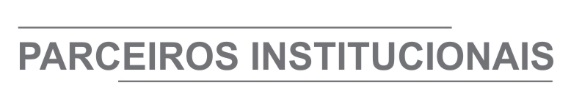 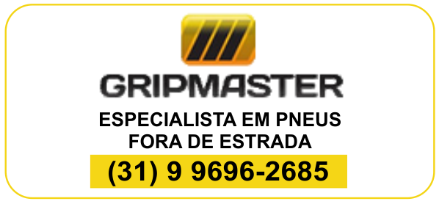 	ÓRGÃO LICITANTE: COPASA-MG	ÓRGÃO LICITANTE: COPASA-MG	ÓRGÃO LICITANTE: COPASA-MGEDITAL: CPLI. 1120210162EDITAL: CPLI. 1120210162Endereço: Rua Carangola, 606, térreo, bairro Santo Antônio, Belo Horizonte/MG.Informações: Telefone: (31) 3250-1618/1619. Fax: (31) 3250-1670/1317. E-mail: cpli@copasa.com.br. Endereço: Rua Carangola, 606, térreo, bairro Santo Antônio, Belo Horizonte/MG.Informações: Telefone: (31) 3250-1618/1619. Fax: (31) 3250-1670/1317. E-mail: cpli@copasa.com.br. Endereço: Rua Carangola, 606, térreo, bairro Santo Antônio, Belo Horizonte/MG.Informações: Telefone: (31) 3250-1618/1619. Fax: (31) 3250-1670/1317. E-mail: cpli@copasa.com.br. Endereço: Rua Carangola, 606, térreo, bairro Santo Antônio, Belo Horizonte/MG.Informações: Telefone: (31) 3250-1618/1619. Fax: (31) 3250-1670/1317. E-mail: cpli@copasa.com.br. Endereço: Rua Carangola, 606, térreo, bairro Santo Antônio, Belo Horizonte/MG.Informações: Telefone: (31) 3250-1618/1619. Fax: (31) 3250-1670/1317. E-mail: cpli@copasa.com.br. OBJETO: EXECUÇÃO, COM FORNECIMENTO TOTAL DE MATERIAIS, DAS OBRAS E SERVIÇOS DE CONSTRUÇÃO DAS TRAVESSIAS SUBTERRÂNEAS DO SISTEMA DE ESGOTA- MENTO SANITÁRIO DO MUNICÍPIO DE IBIRITÉ / MG. OBJETO: EXECUÇÃO, COM FORNECIMENTO TOTAL DE MATERIAIS, DAS OBRAS E SERVIÇOS DE CONSTRUÇÃO DAS TRAVESSIAS SUBTERRÂNEAS DO SISTEMA DE ESGOTA- MENTO SANITÁRIO DO MUNICÍPIO DE IBIRITÉ / MG. OBJETO: EXECUÇÃO, COM FORNECIMENTO TOTAL DE MATERIAIS, DAS OBRAS E SERVIÇOS DE CONSTRUÇÃO DAS TRAVESSIAS SUBTERRÂNEAS DO SISTEMA DE ESGOTA- MENTO SANITÁRIO DO MUNICÍPIO DE IBIRITÉ / MG. DATAS: Entrega: 16/09/2021 às 14:30Abertura: 16/09/2021 às 14:30 Prazo de execução: conforme edital.DATAS: Entrega: 16/09/2021 às 14:30Abertura: 16/09/2021 às 14:30 Prazo de execução: conforme edital.VALORESVALORESVALORESVALORESVALORESValor Estimado da ObraCapital Social Igual ou SuperiorGarantia de PropostaGarantia de PropostaValor do EditalR$ R$ 4.514.717,93R$ -R$ -R$ -R$ -CAPACIDADE TÉCNICA: 	a) Rede com uso de qualquer processo não destrutivo do pavimento por cravação dirigida, com diâmetro igual ou superior a 400 (quatrocentos) mm;b) Rede com uso de processo não destrutivo do pavimento, com tubo camisa, com altura ou diâmetro igual ou superior a 1.200(um mil e duzentos) mm.CAPACIDADE TÉCNICA: 	a) Rede com uso de qualquer processo não destrutivo do pavimento por cravação dirigida, com diâmetro igual ou superior a 400 (quatrocentos) mm;b) Rede com uso de processo não destrutivo do pavimento, com tubo camisa, com altura ou diâmetro igual ou superior a 1.200(um mil e duzentos) mm.CAPACIDADE TÉCNICA: 	a) Rede com uso de qualquer processo não destrutivo do pavimento por cravação dirigida, com diâmetro igual ou superior a 400 (quatrocentos) mm;b) Rede com uso de processo não destrutivo do pavimento, com tubo camisa, com altura ou diâmetro igual ou superior a 1.200(um mil e duzentos) mm.CAPACIDADE TÉCNICA: 	a) Rede com uso de qualquer processo não destrutivo do pavimento por cravação dirigida, com diâmetro igual ou superior a 400 (quatrocentos) mm;b) Rede com uso de processo não destrutivo do pavimento, com tubo camisa, com altura ou diâmetro igual ou superior a 1.200(um mil e duzentos) mm.CAPACIDADE TÉCNICA: 	a) Rede com uso de qualquer processo não destrutivo do pavimento por cravação dirigida, com diâmetro igual ou superior a 400 (quatrocentos) mm;b) Rede com uso de processo não destrutivo do pavimento, com tubo camisa, com altura ou diâmetro igual ou superior a 1.200(um mil e duzentos) mm.CAPACIDADE OPERACIONAL: a) Rede com uso de qualquer processo não destrutivo do pavimento, por cravação dirigida, com diâmetro igual ou superior a 400 (quatrocentos) mm e com extensão igual ou superior a 20 (vinte) m;b) Rede com uso de processo não destrutivo do pavimento, com tubo camisa, com altura ou diâmetro igual ou superior a 1.200 (um mil e duzentos) mm e com extensão igual ou superior a 50 (cinquenta) m;c) Escavação e/ou desmonte em rocha, a fogo, com quantidade igual ou superior a 10(dez) m3.CAPACIDADE OPERACIONAL: a) Rede com uso de qualquer processo não destrutivo do pavimento, por cravação dirigida, com diâmetro igual ou superior a 400 (quatrocentos) mm e com extensão igual ou superior a 20 (vinte) m;b) Rede com uso de processo não destrutivo do pavimento, com tubo camisa, com altura ou diâmetro igual ou superior a 1.200 (um mil e duzentos) mm e com extensão igual ou superior a 50 (cinquenta) m;c) Escavação e/ou desmonte em rocha, a fogo, com quantidade igual ou superior a 10(dez) m3.CAPACIDADE OPERACIONAL: a) Rede com uso de qualquer processo não destrutivo do pavimento, por cravação dirigida, com diâmetro igual ou superior a 400 (quatrocentos) mm e com extensão igual ou superior a 20 (vinte) m;b) Rede com uso de processo não destrutivo do pavimento, com tubo camisa, com altura ou diâmetro igual ou superior a 1.200 (um mil e duzentos) mm e com extensão igual ou superior a 50 (cinquenta) m;c) Escavação e/ou desmonte em rocha, a fogo, com quantidade igual ou superior a 10(dez) m3.CAPACIDADE OPERACIONAL: a) Rede com uso de qualquer processo não destrutivo do pavimento, por cravação dirigida, com diâmetro igual ou superior a 400 (quatrocentos) mm e com extensão igual ou superior a 20 (vinte) m;b) Rede com uso de processo não destrutivo do pavimento, com tubo camisa, com altura ou diâmetro igual ou superior a 1.200 (um mil e duzentos) mm e com extensão igual ou superior a 50 (cinquenta) m;c) Escavação e/ou desmonte em rocha, a fogo, com quantidade igual ou superior a 10(dez) m3.CAPACIDADE OPERACIONAL: a) Rede com uso de qualquer processo não destrutivo do pavimento, por cravação dirigida, com diâmetro igual ou superior a 400 (quatrocentos) mm e com extensão igual ou superior a 20 (vinte) m;b) Rede com uso de processo não destrutivo do pavimento, com tubo camisa, com altura ou diâmetro igual ou superior a 1.200 (um mil e duzentos) mm e com extensão igual ou superior a 50 (cinquenta) m;c) Escavação e/ou desmonte em rocha, a fogo, com quantidade igual ou superior a 10(dez) m3.ÍNDICES ECONÔMICOS: conforme edital.ÍNDICES ECONÔMICOS: conforme edital.ÍNDICES ECONÔMICOS: conforme edital.ÍNDICES ECONÔMICOS: conforme edital.ÍNDICES ECONÔMICOS: conforme edital.OBSERVAÇÕES:As interessadas poderão designar engenheiro ou Arquiteto para efetuar visita técnica, para conhecimento das obras e serviços a serem executados. Para acompanhamento da visita técnica, fornecimento de informações e prestação de esclarecimentos porventura solicitados pelos interessados, estará disponível, o Sr. Cleber Torres ou outro empregado da COPASA MG, do dia 25 de agosto de 2021 ao dia 15 de setembro de 2021. O agendamento da visita poderá ser feito pelo e-mail: usem@copasa.com.br ou pelo telefone 31 3250-1968. O encontro para a visita será realizada na Rua José Maria Taitson, no.311, bairro Vila Nova Esperança - Ibirité / MG.
Clique aqui para obter informações do edital.OBSERVAÇÕES:As interessadas poderão designar engenheiro ou Arquiteto para efetuar visita técnica, para conhecimento das obras e serviços a serem executados. Para acompanhamento da visita técnica, fornecimento de informações e prestação de esclarecimentos porventura solicitados pelos interessados, estará disponível, o Sr. Cleber Torres ou outro empregado da COPASA MG, do dia 25 de agosto de 2021 ao dia 15 de setembro de 2021. O agendamento da visita poderá ser feito pelo e-mail: usem@copasa.com.br ou pelo telefone 31 3250-1968. O encontro para a visita será realizada na Rua José Maria Taitson, no.311, bairro Vila Nova Esperança - Ibirité / MG.
Clique aqui para obter informações do edital.OBSERVAÇÕES:As interessadas poderão designar engenheiro ou Arquiteto para efetuar visita técnica, para conhecimento das obras e serviços a serem executados. Para acompanhamento da visita técnica, fornecimento de informações e prestação de esclarecimentos porventura solicitados pelos interessados, estará disponível, o Sr. Cleber Torres ou outro empregado da COPASA MG, do dia 25 de agosto de 2021 ao dia 15 de setembro de 2021. O agendamento da visita poderá ser feito pelo e-mail: usem@copasa.com.br ou pelo telefone 31 3250-1968. O encontro para a visita será realizada na Rua José Maria Taitson, no.311, bairro Vila Nova Esperança - Ibirité / MG.
Clique aqui para obter informações do edital.OBSERVAÇÕES:As interessadas poderão designar engenheiro ou Arquiteto para efetuar visita técnica, para conhecimento das obras e serviços a serem executados. Para acompanhamento da visita técnica, fornecimento de informações e prestação de esclarecimentos porventura solicitados pelos interessados, estará disponível, o Sr. Cleber Torres ou outro empregado da COPASA MG, do dia 25 de agosto de 2021 ao dia 15 de setembro de 2021. O agendamento da visita poderá ser feito pelo e-mail: usem@copasa.com.br ou pelo telefone 31 3250-1968. O encontro para a visita será realizada na Rua José Maria Taitson, no.311, bairro Vila Nova Esperança - Ibirité / MG.
Clique aqui para obter informações do edital.OBSERVAÇÕES:As interessadas poderão designar engenheiro ou Arquiteto para efetuar visita técnica, para conhecimento das obras e serviços a serem executados. Para acompanhamento da visita técnica, fornecimento de informações e prestação de esclarecimentos porventura solicitados pelos interessados, estará disponível, o Sr. Cleber Torres ou outro empregado da COPASA MG, do dia 25 de agosto de 2021 ao dia 15 de setembro de 2021. O agendamento da visita poderá ser feito pelo e-mail: usem@copasa.com.br ou pelo telefone 31 3250-1968. O encontro para a visita será realizada na Rua José Maria Taitson, no.311, bairro Vila Nova Esperança - Ibirité / MG.
Clique aqui para obter informações do edital.